Iz čega piješ?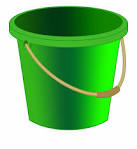 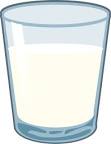 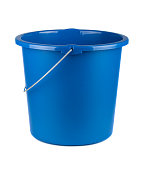 Čime češljaš kosu?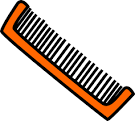 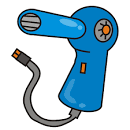 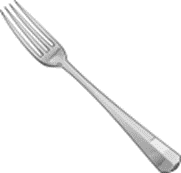 Čime režeš papir?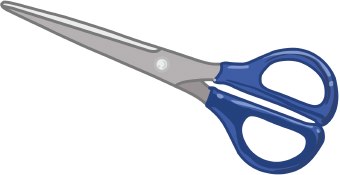 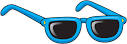 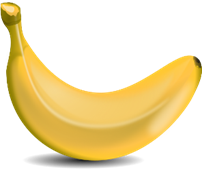 Što skače?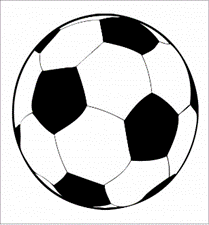 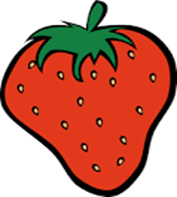 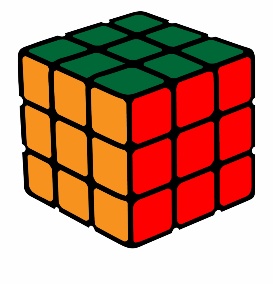 Što te grije?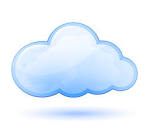 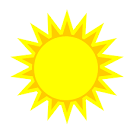 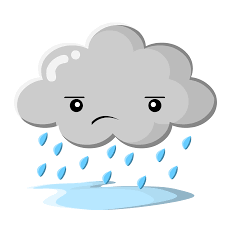 Koja životinja ima surlu?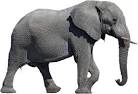 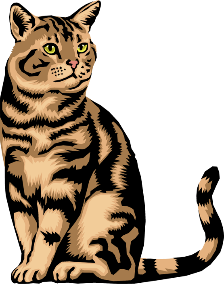 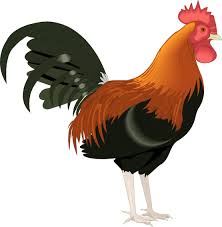 Čime jedeš juhu?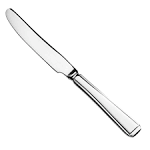 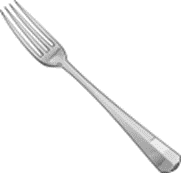 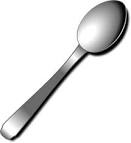 Koja životinja pliva u vodi?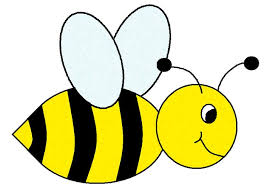 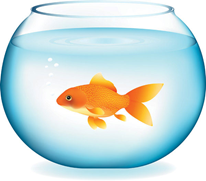 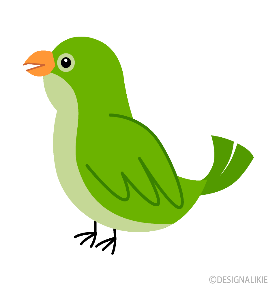 Tko laje?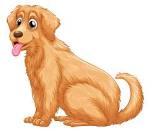 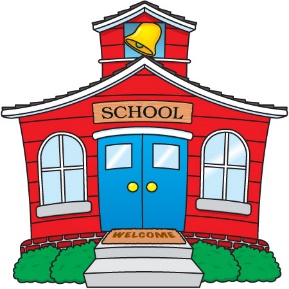 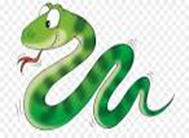 Na čemu se voziš?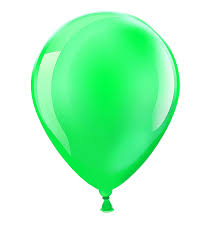 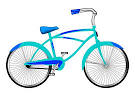 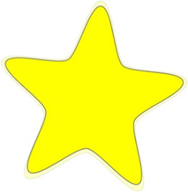 Što je žute boje?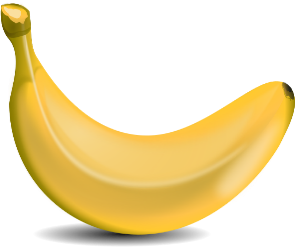 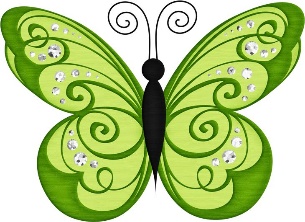 Gdje pereš ruke?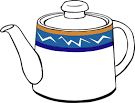 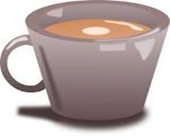 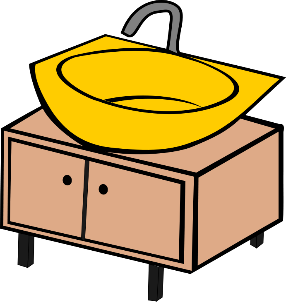 